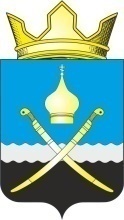 Российская ФедерацияРостовская область, Тацинский районМуниципальное образование «Михайловское сельское поселение»Администрация Михайловского сельского поселения__________________________________________________________________ПОСТАНОВЛЕНИЕ08    ноября  2018 года                              № 170                                  х. МихайловО проведении публичных слушаний по проекту внесения изменений в Генеральный план Михайловского сельского поселенияТацинского района  Ростовской области                      Руководствуясь Градостроительным кодексом Российской Федерации от 29 декабря 2004 года № 190-ФЗ, Федеральным законом от 06 октября 2003 года № 131-ФЭ «Об общих принципах организации местного самоуправления в РФ», Областным законом Ростовской области от 14 января 2008 года № 853-3C «О градостроительной деятельности в Ростовской области», Уставом муниципального образования « Михайловского сельское поселение», решением Собрания депутатов Михайловского сельского поселения от 31.07.2018г. № 94 «Об утверждении Положения о порядке проведения публичных слушаний (общественных обсуждений) по вопросам градостроительной деятельности на территории Михайловского сельского поселения», в соответствии  с постановлением Администрации Михайловского сельского поселения №72 от 29 мая 2018г. «О подготовке проекта по внесению изменений в Генеральный план  Михайловского сельского поселения Тацинского района Ростовской области»,ПОСТАНОВЛЯЮ:     1. Вынести  на  обсуждение публичных слушаний  проект внесения изменений в Генеральный план Михайловского сельского поселения Тацинского района Ростовской области.      2. Назначить проведение публичных слушаний по проекту внесения изменений в Генеральный план Михайловского сельского поселения Тацинского района Ростовской области (далее по тексту- изменения в Генеральный план) на 18 декабря 2018года; время проведения публичных слушаний: 17 час 00 мин.; место проведения публичных  слушаний: здание Администрации Михайловского сельского поселения, расположенное по адресу: х. Михайлов, ул. Ленина,126 (Приложение №1).     3. В срок  до  08.11.2018года  опубликовать  проект изменений в Генеральный план и разместить его на официальном сайте Администрации  поселения в сети  «Интернет».     4. Определить место размещения проекта изменений в Генеральный план и иной сопутствующей документации для ознакомления с ней населения: здание Администрации Михайловского сельского поселения, расположенное по адресу: Ростовская область, Тацинский район, х. Михайлов, ул. Ленина, 126.5. Создать комиссию, ответственную за проведение публичных слушаний (далее по тексту –Комиссия), в следующем составе:Председатель комиссии      -     Присяжнюк Лариса Сергеевна,                                                        Глава Администрации Михайловского                                                       сельского поселенияЗаместитель председателя  -     Плешакова Наталья Васильевна, комиссии                                    ведущий специалист  Администрации                                                     Михайловского сельского поселения                  Секретарь комиссии            -     Склярова Ольга Семеновна,                                                           специалист 1  категории   Администрации                                                       Михайловского сельского поселения    Члены комиссии:                 -      Бондаренко Надежда Николаевна,                                                       начальник сектора экономики и финансов                                                       Администрации Михайловского                                                              сельского поселения;                                                  -    Шикалова Наталья Семеновна,                                                       специалист 1категории   Администрации                                                                           Михайловского сельского поселения                                                         -    Забродина Елена Васильевна, депутат Собрания                                                                  депутатов Михайловского сельского поселения;                                                -    Рыбальченко Виталий Иванович, депутат Собрания                                                                  депутатов Михайловского сельского поселения. 6.  Комиссии по окончанию публичных слушаний предоставить протоколы  и заключение  для принятия решения о направлении  проекта на утверждение Собранием   депутатов Михайловского сельского поселения.7.  В пятидневный срок  с момента  подписания настоящего постановления   обеспечить его официальное опубликование  и разместить его на официальном сайте  Администрации Михайловского сельского поселения  в сети «Интернет».8.  Контроль за исполнением настоящего постановления оставляю за собой.Глава  АдминистрацииМихайловскогосельского поселения                                                                          Л.С. Присяжнюк